                          ООО «ЧелныСептик»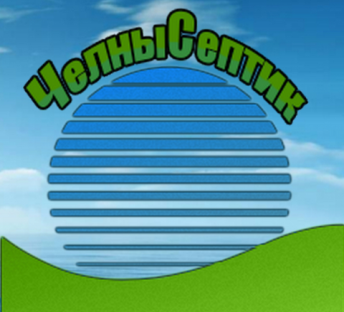 ИНН: 1650304336, КПП: 165001001р/с 40702810200070021840 Филиал «Челнинский»ОАО АИКБ Татфондбанк к/с 30101810400000000922, БИК 049232922юр. адрес: 423823,г.Наб.Челны,б-р Главмосстроевцев д,3,кВ 216 т. 8-962-569-50-60;       Опросный лист для подбора и проектирования очистных сооружений для ливневых и нефтесодержащих стоковЗаказчик:________________________________Контактное лицо:_________________________Тел:____________________________________e-mail:___________________________________дата:____________________________________Заказчик:________________________________Контактное лицо:_________________________Тел:____________________________________e-mail:___________________________________дата:____________________________________Заказчик:________________________________Контактное лицо:_________________________Тел:____________________________________e-mail:___________________________________дата:____________________________________Заказчик:________________________________Контактное лицо:_________________________Тел:____________________________________e-mail:___________________________________дата:____________________________________Заказчик:________________________________Контактное лицо:_________________________Тел:____________________________________e-mail:___________________________________дата:____________________________________1адрес объектаадрес объекта2характер объектахарактер объектаавтопредприятие автопредприятие автопредприятие автопредприятие автопредприятие стройплощадка стройплощадка стройплощадка склад склад 2характер объектахарактер объектаторговый комплекс торговый комплекс торговый комплекс торговый комплекс торговый комплекс другое: другое: другое: другое: другое: 3расход сточных вод, л/срасход сточных вод, л/с4площадь территорииплощадь территорииасфальтированное покрытие, м2асфальтированное покрытие, м2асфальтированное покрытие, м2асфальтированное покрытие, м2асфальтированное покрытие, м2асфальтированное покрытие, м2асфальтированное покрытие, м24площадь территорииплощадь территориигазон, м2газон, м2газон, м2газон, м2газон, м2газон, м2газон, м24площадь территорииплощадь территориикрыши, м2крыши, м2крыши, м2крыши, м2крыши, м2крыши, м2крыши, м25концентрация взвешенных веществна входе в очистные сооруженияна входе в очистные сооруженияна входе в очистные сооруженияна входе в очистные сооружениядопустимая на выходе из очистных сооруженийдопустимая на выходе из очистных сооруженийдопустимая на выходе из очистных сооруженийдопустимая на выходе из очистных сооруженийдопустимая на выходе из очистных сооружений6концентрация нефтепродуктовна входе в очистные сооруженияна входе в очистные сооруженияна входе в очистные сооруженияна входе в очистные сооружениядопустимая на выходе из очистных сооруженийдопустимая на выходе из очистных сооруженийдопустимая на выходе из очистных сооруженийдопустимая на выходе из очистных сооруженийдопустимая на выходе из очистных сооружений7точка сброса очищенной водына рельеф  на рельеф  водоем  водоем  водоем  водоем  водоем  поглощение  поглощение  поглощение  поглощение  7точка сброса очищенной водыканализация  канализация  другое:другое:другое:другое:другое:другое:другое:другое:другое:8Особые требования